The Society of the War of 1812 in Virginia participated in the Franklin County, Virginia Court House Veterans Memorial Day Ceremony on May 26, 2012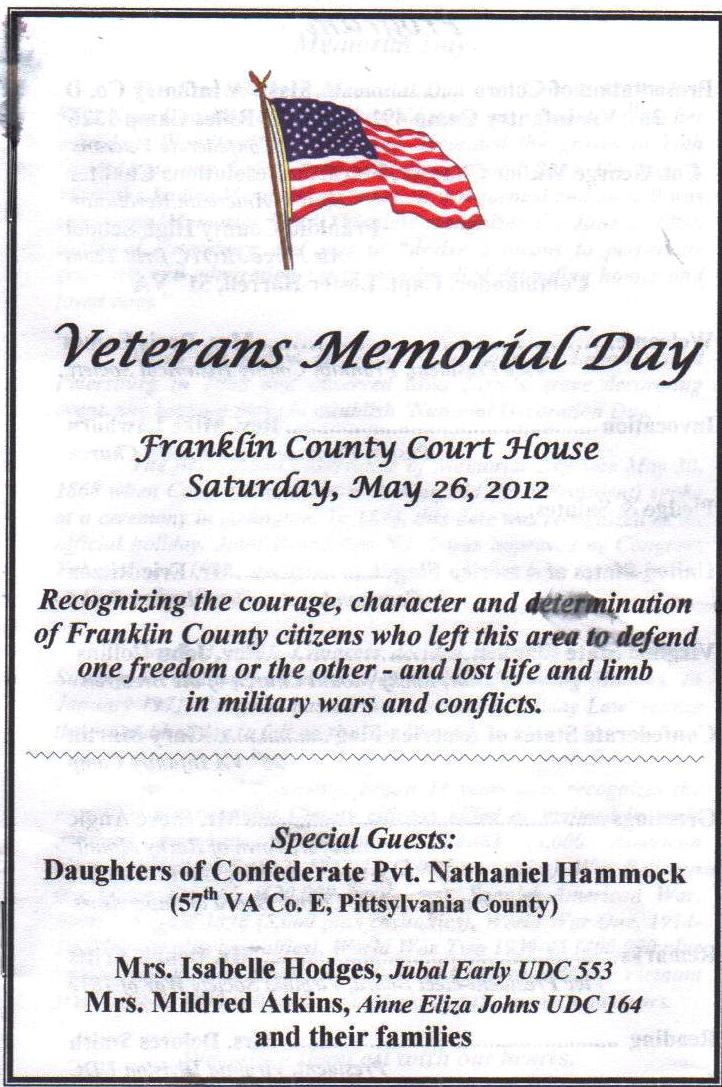 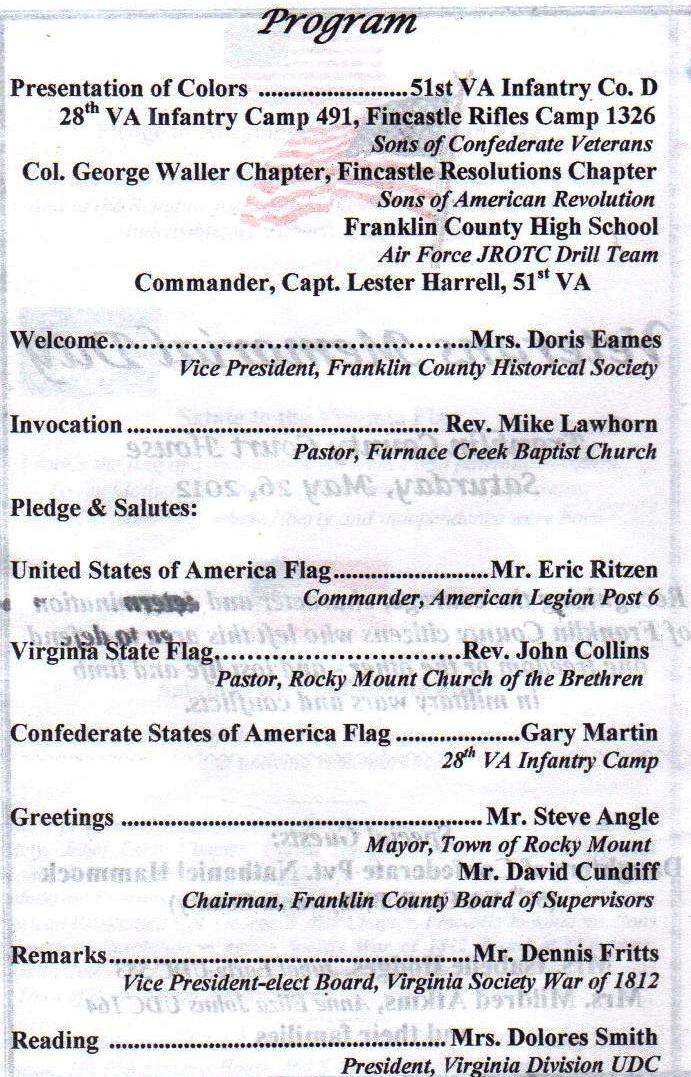 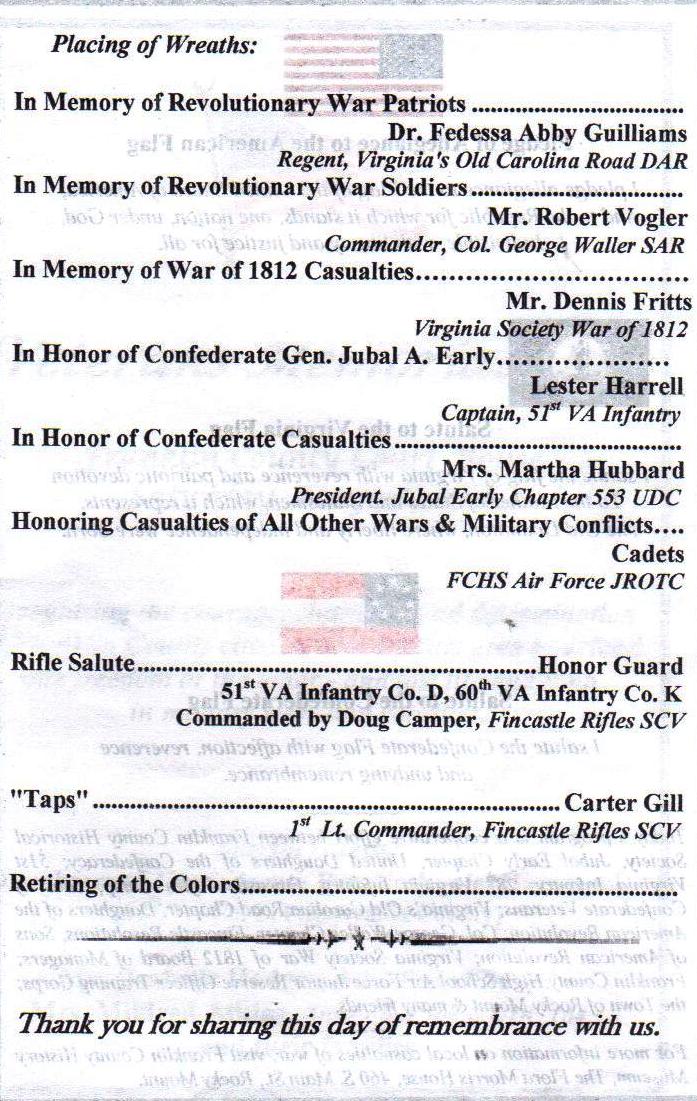 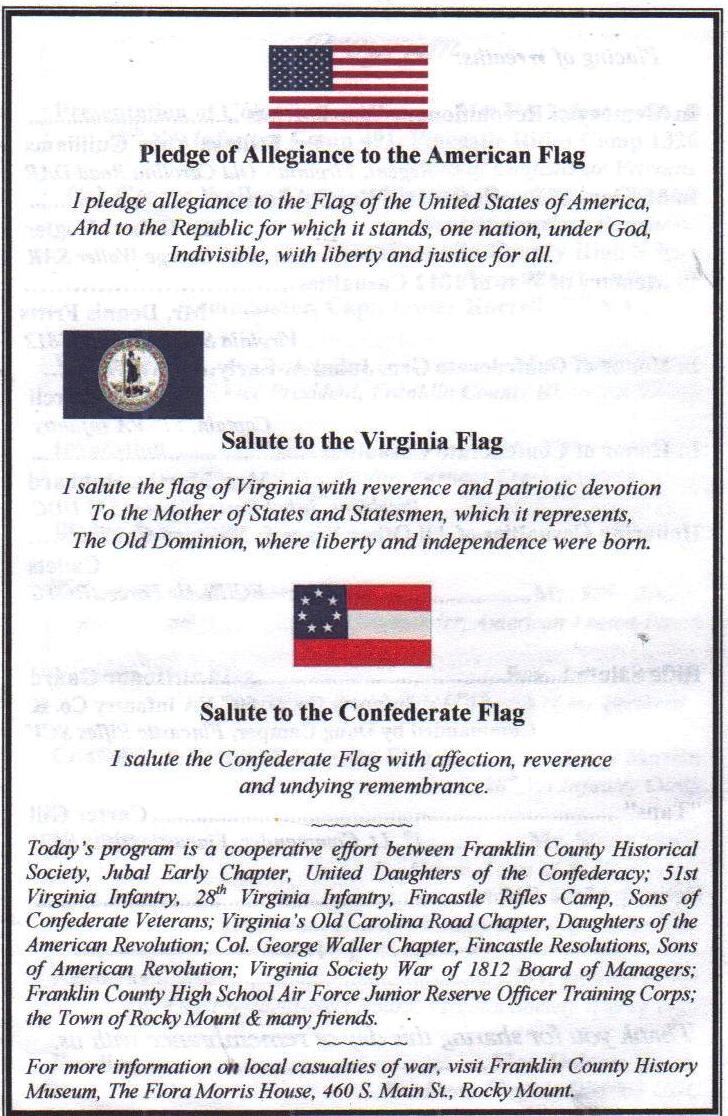 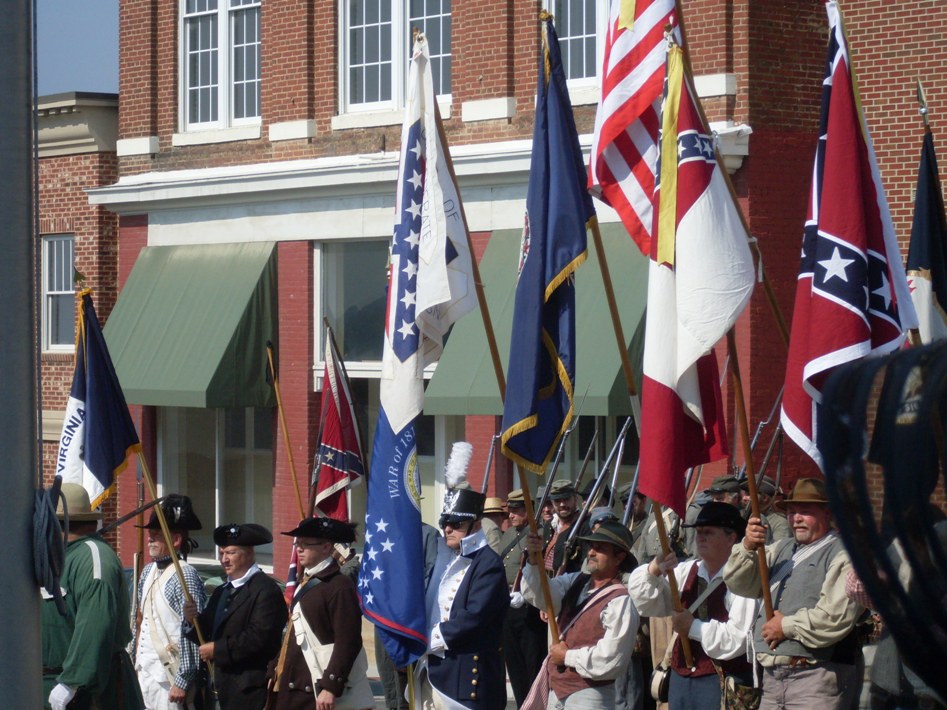 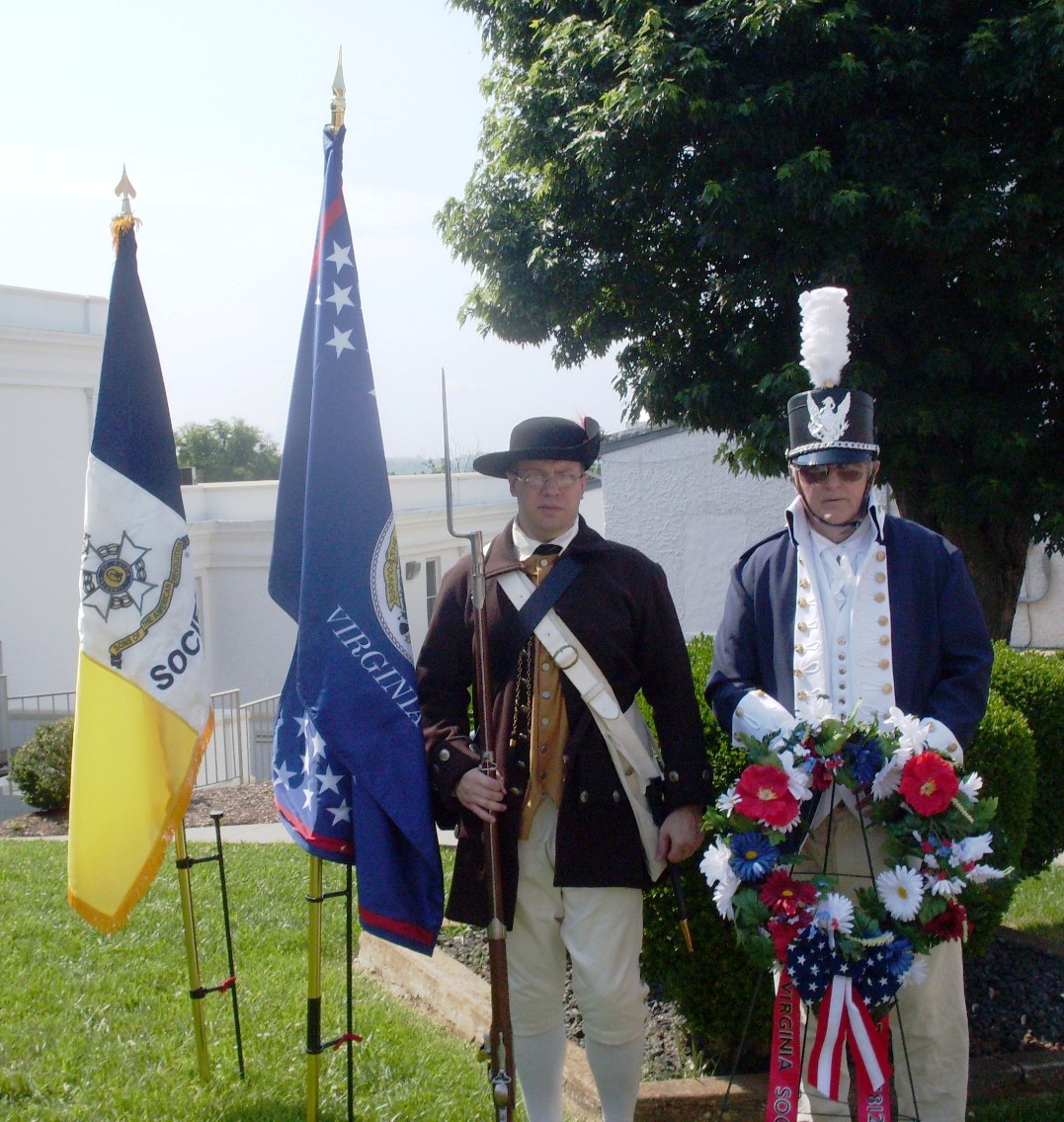 